Publicado en España el 11/12/2017 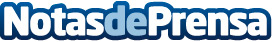 Remedios naturales para los excesos navideñosPara minimizar los efectos indeseados de los excesos navideños se dispone de una serie de productos de enzimas digestivas y plantas que apoyarán las digestiones, reducirán la formación de gases y aliviarán la molesta hinchazón abdominalDatos de contacto:Misohi Nutriciónwww.MisohiNutricion.com 943 570 345Nota de prensa publicada en: https://www.notasdeprensa.es/remedios-naturales-para-los-excesos-navidenos Categorias: Nutrición Medicina alternativa http://www.notasdeprensa.es